Guidance notesThis form should be completed if you believe you have exceptional circumstances that have adversely affected your preparation for assessment(s). It is your responsibility to fully and correctly complete the claim form and submit this with satisfactory evidence as set out in the Exceptional Circumstances Policy. The form must be completed by you and cannot be completed by someone else on your behalf. Type of exceptional circumstances claim:Your details Assessment(s) affected (add more rows where required)** 	Extension to submission date – note extension deadlines are granted from the original assessment date, not from the date the claim/evidence is submitted** 	Deferral of scheduled assessment e.g. exams, vivas, presentations**	Performance-related exceptional circumstances – note you may only apply for performance-related circumstances if you complete the assessment in full i.e. not if you submit a draft or partial submission** You may not apply for both an extension and performance-related exceptional circumstances for the same assessmentYour circumstances – refer to the policy for full details of the circumstances and evidence acceptedLate claims – up to 24 hours lateImpact of your circumstances on your assessment(s)Self-certification Self-certification may be used to request a short extension (up to seven days) through the exceptional circumstances procedure on grounds of illness or due to a recent bereavement. Additional evidence will be required for longer extensions.Self-certification is normally limited to demonstrating impact on the period immediately before an assessment deadline or when you are unexpectedly unwell on the day of a scheduled assessment.Self-certification cannot be used for: Temporary self-induced conditions such as a hangover.Minor ailments, for example, coughs, colds, minor sprains, or hay fever.Assessment-related anxiety or stress.To certify a dependent’s illness.Important considerations for self-certification:Self-certification should only be used where absolutely necessary.The University would expect that most students will never need to self-certify during their studies. If you do need to self-certify, it is on the understanding that it is a one-off situation and the University will record that you have self-certified for exceptional circumstances. Self-certification evidence may normally be used on one occasion in a semester, although it is accepted that the one-week period may be associated with more than one assessment. If you attempt to self-certify for a second instance in a semester, you may be asked to attend a subsequent Case Consultation to discuss your absence. You should always consult your GP if your illness is severe, persists or if you are in any doubt about your health.Retrospective self-certification will not be accepted.Evidence to support your claim (add more rows where required)Student declarationYou should now submit this form to your School Administrative Unit with your supporting evidenceYou will normally receive a decision regarding your claim within three to five working days. Delays in providing satisfactory evidence will delay the decision. Please note that if the claim is not supported by satisfactory evidence, or you do not establish grounds for an extension, your claim may be declined or a shorter extension than requested may be approved. If you are experiencing difficulties, please remember that you may be able to access support through a variety of services. Visit http://yorksj.ac.uk/students to view available services and contact information for them.For further details on how and why we keep your information please refer to our Student Data Protection Statement: https://www.yorksj.ac.uk/policies-and-documents/data-protection/ Exceptional Circumstances Claim Form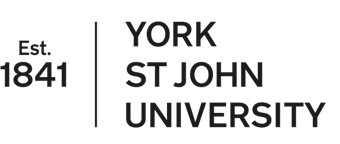 If you are in the final year of your programme, have completed all your programme’s teaching and only have assessments outstanding - and you need an extension for more than 3 weeks you should apply for a programme extension using the separate programme extension formPlease indicate the type of your claim by placing an ‘X’ in the appropriate boxPlease indicate the type of your claim by placing an ‘X’ in the appropriate boxExceptional circumstances with evidenceSelf-certified exceptional circumstancesFor further information on self-certification please see section 7Your nameStudent IDSchoolLevel of studyProgramme of studySemester/TermYSJ emailDo you have a Learning Support PlanFranchise partner (if not taught at York St John University)Franchise partner (if not taught at York St John University)Module codeModule titleAssessment (list each assessment separately)Your current assessment dateHave you had an extension for this assessment before?What action are you requesting?**Reason for application for extension (indicate ‘X’ as appropriateReason for application for extension (indicate ‘X’ as appropriateUnforeseen medical circumstances – significant acute illness, mental health crisis, accident or injury – sudden and severe in nature Unforeseen illness of dependents or immediate familyBereavement – due to the death of a close family member or friend Delay in support for a disability – only applicable where the delay is beyond the control of the studentUnforeseen deterioration/change in disability or long-term condition during the assessment period [only applies for students with an existing LSP in place]PregnancyParental care of an infant under 6 monthsSignificant caring responsibilities for a family member or partner with a disability or mental health condition [requires support from Widening Participation Adviser]Victim of serious crimeExceptional and unforeseeable transport difficulties e.g. major transport incidents, this does not include everyday issueLegal proceedings requiring attendance e.g. attendance either as a witness, jury member, plaintiff or defendantUnforeseen acute personal circumstances e.g. family crisis directly significantly impacting the studentParticipation in exceptional and significant events e.g. international sporting eventsUnforeseen changes to the normal working patterns (for part-time students only)If your assessment deadline has passed you must provide an explicit statement below explaining what prevented you applying before the claim deadline. Your exceptional circumstances will only be considered if you had good reason for not applying before the claim deadline, for example, you were unable to claim due to hospital admission. If your claim is late and this section is not completed your form cannot be accepted and will be returned to you. If the claim is more than 24 hours late your claim will be declined.All claims – Please provide a brief description of how you believe these circumstances to have affected your ability to complete your assessment(s)If you are self-certifying please fully explain the nature of the illness or bereavement and the effect on your attendance or performance in an assessment. This section must be completed and your claim cannot be processed without this information.All claims – Please provide a brief description of how you believe these circumstances to have affected your ability to complete your assessment(s)If you are self-certifying please fully explain the nature of the illness or bereavement and the effect on your attendance or performance in an assessment. This section must be completed and your claim cannot be processed without this information.All claims – Please provide a brief description of how you believe these circumstances to have affected your ability to complete your assessment(s)If you are self-certifying please fully explain the nature of the illness or bereavement and the effect on your attendance or performance in an assessment. This section must be completed and your claim cannot be processed without this information.Specific dates affectedAre you self-certifying?Yes – complete the remainder of this section and then complete section 9No – complete section 8 and 9Have you self-certified for a claim already in this semester?Self-certifying fromSelf-certifying untilList the documentary evidence you have supplied - evidence should demonstrate impact upon the assessment period claimed for and cover the extension duration requested. If your evidence is not currently available, you must state the evidence you plan to submit and when this will be available.List the documentary evidence you have supplied - evidence should demonstrate impact upon the assessment period claimed for and cover the extension duration requested. If your evidence is not currently available, you must state the evidence you plan to submit and when this will be available.Evidence (e.g. Medical certificate)If not included, state the date it is expected to be availableIndicate ‘X’ to confirmIndicate ‘X’ to confirmI confirm that I have read the guidance and policyI understand that if I have not fully completed this form that my application will not be processed, and the form will be returned to meDeclaration date